Title (ใช้ font TH SarabunPSK ขนาด 18 pt)ชื่อ นามสกุล 1, ชื่อ นามสกุล 2 และ ชื่อ นามสกุล 2,* (ใช้ font TH SarabunPSK ขนาด 16 pt)1 สังกัดผู้แต่ง 1; E-mail@e-mail.com2 สังกัดผู้แต่งร่วม 2; E-mail@e-mail.com*Correspondence: E-mail@E-mail.com; โทรศัพท์.: บทคัดย่อ: (ใช้ font TH SarabunPSK ขนาด 16 pt) มี 1 ย่อหน้า โดยมีจำนวนคำสูงสุด 300 คำ บทคัดย่อประกอบด้วยวัตถุประสงค์การศึกษา วิธีการศึกษา สรุปผลการศึกษา คำสำคัญ: คำสำคัญ 1; คำสำคัญ 2; คำสำคัญ 3 (คำสำคัญ 3- 5 คำ)1. บทนำใช้ font TH SarabunPSK ขนาด 16 pt โดยย่อหน้าห่างจากขอบกระดาษด้านซ้าย 1 Tab (0.5 นิ้ว หรือ 1.27 ซม.2. วัสดุและวิธีการใช้ font TH SarabunPSK ขนาด 16 pt โดยย่อหน้าห่างจากขอบกระดาษด้านซ้าย 1 Tab (0.5 นิ้ว หรือ 1.27 ซม.3. ผลการศึกษาใช้ font TH SarabunPSK ขนาด 16 pt โดยย่อหน้าห่างจากขอบกระดาษด้านซ้าย 1 Tab (0.5 นิ้ว หรือ 1.27 ซม.สามารถกำหนดหัวข้อย่อยต่าง ๆ ได้ตามความเหมาะสม 3.1. หัวข้อย่อย3.1.1. หัวข้อย่อยลำดับหัวข้อ:หัวข้อแรก;หัวข้อที่สอง;หัวข้อที่สาม.ลำดับตัวเลขสามารถใส่ได้ดังนี้:ลำดับแรก;ลำดับที่สอง;ลำดับที่สาม3.2. รูปภาพและ ตาราง รูปภาพ แผนภูมิ ตารางประกอบ หรืออื่น ๆ ให้แทรกไว้ในเนื้อหาของบทความ เช่น รูปที่ 1 ตารางที่ 1 เป็นต้น ต้องมีหมายเลขกำกับ ในบทความ อ้างอิงแหล่งที่มาของข้อมูลให้ถูกต้อง ชัดเจน และไม่ละเมิดลิขสิทธิ์ของผู้อื่น ใช้รูปภาพสี หรือขาว   ดำ ที่มีความคมชัด 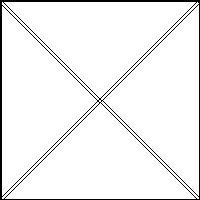 รูปที่ 1. ชื่อรูป.ตารางที่ 1. ชื่อตาราง โดยตารางวางแทรกในเนื้อหาใกล้เคียงกับบริเวณที่กล่าวถึงในครั้งแรกรูปที่ 2. ชื่อรูปภาพ หากแบ่งเป็นหลายส่วน ควรแสดงรายการเป็น: (ก) คำอธิบายของสิ่งที่อยู่ในช่องแรก (ข) คำอธิบายของสิ่งที่อยู่ในช่องที่สอง ควรวางตัวเลขในข้อความหลักใกล้กับครั้งแรกที่อ้างถึงตัวอย่างสมการ:4. อภิปรายผลการศึกษาใช้ font TH SarabunPSK ขนาด 16 pt โดยย่อหน้าห่างจากขอบกระดาษด้านซ้าย 1 Tab (0.5 นิ้ว หรือ 1.27 ซม.5. สรุปผลการศึกษาใช้ font TH SarabunPSK ขนาด 16 pt โดยย่อหน้าห่างจากขอบกระดาษด้านซ้าย 1 Tab (0.5 นิ้ว หรือ 1.27 ซม.6. กิตติกรรมประกาศ ใช้ font TH SarabunPSK ขนาด 16 pt โดยย่อหน้าห่างจากขอบกระดาษด้านซ้าย 1 Tab (0.5 นิ้ว หรือ 1.27 ซม.เอกสารอ้างอิงเอกสารอ้างอิงปรากฏในเอกสารเนื้อหาตามลำดับ โดยใช้การอ้างอิงเอกสารรูปแบบ APA7th ชื่อข้อมูลชื่อข้อมูล 2ชื่อข้อมูล3ช้อมูลชุดที่ 1 ช้อมูลช้อมูลช้อมูลชุดที่ 1ช้อมูลช้อมูล (ก)(ข)a = 1,  (1)